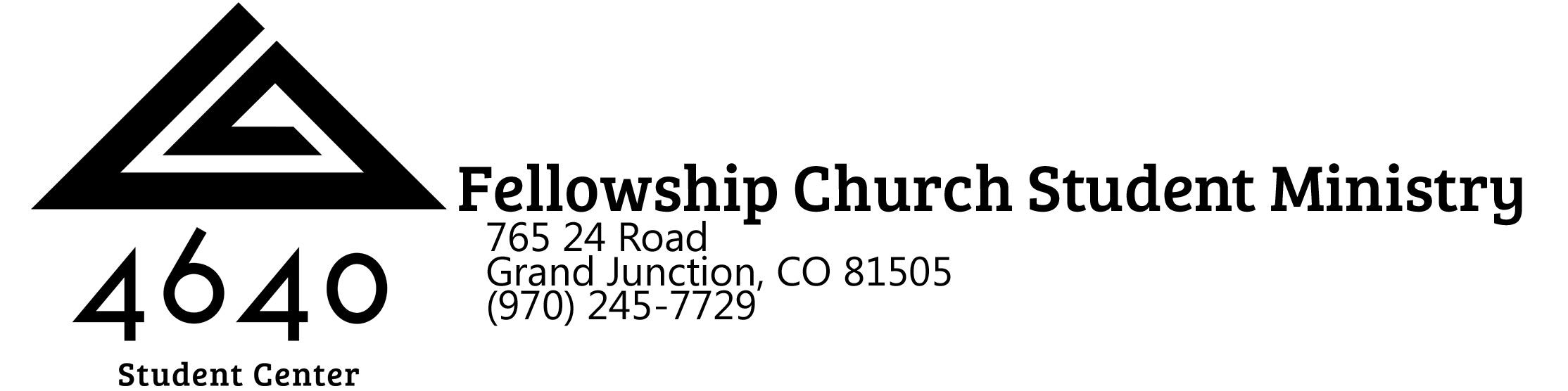 When you step up to serve God as a volunteer in your church, you have certain responsibilities.  You aren’t expected to suddenly be perfect but the Bible does say we would strive to be examples in faith, actions and choices.  Young people are drawn to those who are consistent and authentic: People who are trying to become better Christians all the time and who will admit their weaknesses and doubts.  To serve in 4060 we ask that you are making a definite effort to get closer to Christ- not that you have already arrived as the perfect Christians.  Here are some of examples of things that we would be looking for in a volunteer:Someone who has a personal relationship with Jesus.Someone who is willing to show up every week.Someone who can make at minimum a 6 Month Commitment to serving.Someone who will complete this Volunteer Application and will pass the background check (checking for felony offenses or any violence against a woman or child)Someone who will attend trainings in his or her area (3 to get started and twice a year afterwards).Someone willing to be at their assigned position at 6pm on the service day.Someone who will notify their team leader or the 4640 Staff in advance if they know they will be absent so we can have a replacement for them for that week.Someone interested in talking to and learning about the lives of the Students they meet.Someone who will pray for and also learn to pray with the Students face to face.Someone who will be willing to go outside of their comfort zone to minister to a student.Someone who is willing to be an example during worship time. (Matthew 15: 21-28)Someone who will listen and also help those around them to listen during the sermon time.Someone who is willing to sit among the students during the service and during Sunday services in Big Church whenever possible.  Someone who will attend the Sunday Morning Service regularly.  (Hebrews 10: 24-25)Someone who will set an example in following the Bible’s lifestyle (sexual purity, reading the Bible, giving, working on their family relationships etc).  Please read and sign:I have read the above, and pledge to keep them to the very best of my ability.  Signature								Date 									Date: _____________Name: _________________________________________________________________________ Address: _______________________________________________________________________City: ________________________State: ________________________Zip: _________________Home Phone: __________Cell Phone: ________________ E-Mail: _________________________Do you Text: ______ Do you check your email: _________ Do you use your home phone: ______Male: ____ Female: ____  Birth date: _____________ Social Security#: ____________________Names and ages of Children:  _______________________________________________________________________________Present Employer: _______________________________________________________________________________Have you been saved? ____________Where? _____________________ Year: _______________Describe your salvation experience: ____________________________________________________________________________________________________________________________________________________________________________________________________________________________________________________________________________________________________________________________________________________Have you been baptized in water? _________________If yes, where? _____________________Do you tithe on a regular basis to Fellowship Church? _______Have you ever been convicted of a felony? ___ If yes, please explain:_____________________________________________________________________________________________________________________________________________________________________________________________________________________________________________________________________________________________________________________________________________________________________________________________________________________________Personal References (not employees or relatives)Name: ______________________________  Name: ____________________________________Telephone: __________________________Telephone: ________________________________Pastoral References:  Which FC Pastor knows you best? _________________________If no pastor at FC knows you well, is there another pastor at a different church who does?Name: _______________________________________Telephone: ___________________________________DO YOU BELIEVE?YES		NO___		___	In the Lord Jesus Christ?___		___	That Jesus is God’s Son and the only sacrifice for sin?___		___	That man must accept Jesus to receive eternal life?___		___	That Heaven is the reward for Christians?___		___	That people who do not have a relationship with Jesus end up in Hell?___		___	That the Bible is true and reliable? ___		___	That God answers prayer and can heal people?___		___	That Jesus rose from the dead?List (name and address) of other churches you have attended regularly during the past five years:List any gifts, callings, education, or other factors that have prepared you for working with students:Have you ever led a person to Christ? ______________Have you ever been involved in Student Ministry before? _______________If yes, in what area(s)? _____________________________________________With what church or organization? ____________________________________Check desired ministry areaI want to work with 4640 High School on Tuesdays from 6:00-9:00pm I want to work with 4640 Middle School on Wednesdays from 6:00-9:00pmAreas of Interest… Circle all areas you would consider working in:-Greeter/Registration			-Security-Sports Court				-Tech Ministry-Concessions				-Database Upkeep (could be during daytime hours)-Swing					-Set Changes on Stage-Foam Pit					-Spider Jump-Nurse					-Babysitting children of other volunteersInformation Collection StatementThe information given in this packet is correct to the best of my knowledge.  I authorize any references or churches in this application to give Fellowship Church any information they might need regarding my character and fitness for Student ministry.  I release all such references from liability for any damage that may result from furnishing such evaluation to Fellowship Church and I waive any right that I have to inspect the references provided on my behalf.  I agree to be bound by the constitution, by-laws, and policies of Fellowship Church and to refrain from unscriptural conduct in the performance of my service on behalf of the church.Applicant Signature: ____________________________________________  Date:____________Parent/Guardian Signature: ____________________________________________________________ Date:_____________(If applicant is a minor)Thank you for applying to help in the 4640 Student Ministries at Fellowship Church.Please return this packet to 4640 Staff or send to:Jayelle Dolan765 24 RoadGrand Junction, Colorado 81505For any questions call (970) 245-7729